2025 Greenland HolidaysGreenland 2025 CalendarGreenland 2025 CalendarGreenland 2025 CalendarGreenland 2025 CalendarGreenland 2025 CalendarGreenland 2025 CalendarGreenland 2025 CalendarGreenland 2025 CalendarGreenland 2025 CalendarGreenland 2025 CalendarGreenland 2025 CalendarGreenland 2025 CalendarGreenland 2025 CalendarGreenland 2025 CalendarGreenland 2025 CalendarGreenland 2025 CalendarGreenland 2025 CalendarGreenland 2025 CalendarGreenland 2025 CalendarGreenland 2025 CalendarGreenland 2025 CalendarGreenland 2025 CalendarGreenland 2025 CalendarJanuaryJanuaryJanuaryJanuaryJanuaryJanuaryJanuaryFebruaryFebruaryFebruaryFebruaryFebruaryFebruaryFebruaryMarchMarchMarchMarchMarchMarchMarchSuMoTuWeThFrSaSuMoTuWeThFrSaSuMoTuWeThFrSa123411567891011234567823456781213141516171891011121314159101112131415192021222324251617181920212216171819202122262728293031232425262728232425262728293031AprilAprilAprilAprilAprilAprilAprilMayMayMayMayMayMayMayJuneJuneJuneJuneJuneJuneJuneSuMoTuWeThFrSaSuMoTuWeThFrSaSuMoTuWeThFrSa12345123123456767891011124567891089101112131413141516171819111213141516171516171819202120212223242526181920212223242223242526272827282930252627282930312930JulyJulyJulyJulyJulyJulyJulyAugustAugustAugustAugustAugustAugustAugustSeptemberSeptemberSeptemberSeptemberSeptemberSeptemberSeptemberSuMoTuWeThFrSaSuMoTuWeThFrSaSuMoTuWeThFrSa1234512123456678910111234567897891011121313141516171819101112131415161415161718192020212223242526171819202122232122232425262727282930312425262728293028293031OctoberOctoberOctoberOctoberOctoberOctoberOctoberNovemberNovemberNovemberNovemberNovemberNovemberNovemberDecemberDecemberDecemberDecemberDecemberDecemberDecemberSuMoTuWeThFrSaSuMoTuWeThFrSaSuMoTuWeThFrSa1234112345656789101123456787891011121312131415161718910111213141514151617181920192021222324251617181920212221222324252627262728293031232425262728292829303130Jan 1	New Year’s DayJan 6	EpiphanyApr 17	Maundy ThursdayApr 18	Good FridayApr 20	Easter Sunday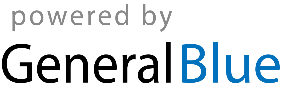 Apr 21	Easter MondayMay 16	Prayer DayMay 29	Ascension DayJun 8	PentecostJun 9	Whit MondayJun 21	National DayDec 24	Christmas EveDec 25	Christmas DayDec 26	Boxing Day